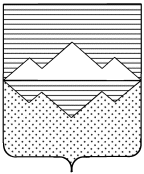 АДМИНИСТРАЦИЯМЕЖЕВОГО ГОРОДСКОГО ПОСЕЛЕНИЯСАТКИНСКОГО РАЙОНА ЧЕЛЯБИНСКОЙ ОБЛАСТИПОСТАНОВЛЕНИЕот 24.09.2019 г. №  132.       п.МежевойОб утверждении руководства по соблюдению обязательных требований законодательства при осуществлении муниципального контроля за обеспечением сохранности автомобильных дорог местного значения в границах Межевого городского поселения             Руководствуясь статьей 8.2. Федерального закона  от 26.12.2008 №294-ФЗ «О защите прав  юридических лиц и индивидуальных предпринимателей при осуществлении государственного контроля (надзора) и муниципального контроля», Федеральным законом  от 06.10.2003 № 131-ФЗ «Об общих принципах организации местного самоуправления  в Российской Федерации», Уставом Межевого городского поселения, ПОСТАНОВЛЯЮ:1. Утвердить Руководство по соблюдению обязательных требований законодательства при осуществлении муниципального контроля за обеспечением сохранности автомобильных дорог местного значения в границах Межевого городского поселения (приложение).2.   Постановление вступает силу с момента его подписания.3.  Организацию выполнения настоящего постановления оставляю за собой.Приложение к постановлению администрации Межевого городского поселенияот 24.09.2019 г.   №  132РУКОВОДСТВОПО СОБЛЮДЕНИЮ ОБЯЗАТЕЛЬНЫХ ТРЕБОВАНИЙ ЗАКОНОДАТЕЛЬСТВА ПРИ ОСУЩЕСТВЛЕНИИ МУНИЦИПАЛЬНОГО КОНТРОЛЯ ЗА СОХРАННОСТЬЮ АВТОМОБИЛЬНЫХ ДОРОГ МЕСТНОГО ЗНАЧЕНИЯ В ГРАНИЦАХ МЕЖЕВОГО ГОРОДСКОГО ПОСЕЛЕНИЯОбщие положенияМуниципальный контроль при осуществлении муниципального контроля за сохранностью автомобильных дорог местного значения в границах Межевого городского поселения - действия должностных лиц органа муниципального контроля, направленные на предупреждение, выявление и пресечение нарушений юридическими лицами, их руководителями и иными должностными лицами, индивидуальными предпринимателями и их уполномоченными представителями, физическими лицами (далее - субъекты надзора) требований, установленных международными договорами Российской Федерации, федеральными законами и принимаемыми в соответствии с ними иными нормативными правовыми актами Российской Федерации в области сохранности автомобильных дорог местного значения в границах Межевого городского поселения (далее - обязательные требования), посредством организации и проведения проверок субъектов надзора, принятия предусмотренных законодательством Российской Федерации мер по пресечению и (или) устранению последствий выявленных нарушений, а также связанные с систематическим наблюдением за исполнением обязательных требований, анализом и прогнозированием состояния исполнения обязательных требований при осуществлении деятельности субъектами надзора.Предметом муниципального контроля является соблюдение юридическими лицами, индивидуальными предпринимателями обязательных требований, установленных федеральным и областным законом, муниципальными правовыми актами, соблюдения условий сохранности автомобильных дорог местного значения в границах Межевого городского поселения.Перечень нормативно правовых актов, регулирующих исполнения муниципальных функций          Муниципальный контроль и надзор по соблюдению условий сохранности автомобильных дорог местного значения в границах Межевого городского поселения организуемую юридическими лицами, индивидуальными предпринимателями, осуществляет Администрация поселения, которая в лице своих специалистов ведет контроль и надзор за деятельностью в сфере пассажирских перевозок, транспорта и соблюдения БДД. Осуществляет контроль за транспортной деятельностью в виде плановых и внеплановых проверок. Внеплановые проверки могут проводиться как по инициативе самого управления, так и в порядке реагирования на поступившую жалобу, уведомление о нарушениях связанных с эксплуатацией транспорта, предоставлении некачественной услуги в сфере пассажирских перевозок и т.п. Плановая же проверка проводится каждые три года. Администрация составляется ежегодный план проведения плановых проверок юридических лиц и индивидуальных предпринимателей. Ежегодный план и информация с перечнем организаций и ИП, которые подлежат проверке в текущем году являются доступной и публикуются на официальных сайтах администрации.Основания для проведения внеплановой проверки юридического лица или ИП:Истечение срока исполнения юр. лицом или ИП вынесенного предписания об устранении выявленного ранее нарушения обязательных требований.Поступление в администрацию Межевого городского поселения жалоб и обращений из любых источников, указывающих на: возникновение угрозы вреда жизни, здоровью людей; причинение вреда жизни, отсутствия маршрута, опозданий по расписанию.Основания для проведения плановой проверки юридического лица или ИП:Истечение 3-х лет со дня окончания проведения последней плановой проверки юридического лица, ИП        Проведение мероприятий по контролю без взаимодействия с юридическими лицами, индивидуальными предпринимателямиК мероприятиям по контролю без взаимодействия с юридическими лицами, индивидуальными предпринимателями относятся плановые (рейдовые) осмотры (обследования) территорий, акваторий, транспортных средств, другие виды и формы мероприятий по контролю, установленные федеральными законами. По результатам таких мероприятий юридическим лицам, индивидуальным предпринимателям может быть направлено предостережение о недопустимости нарушения обязательных требований.В случае выявления при проведении мероприятий по контролю без взаимодействия с юридическими лицами, индивидуальными предпринимателями нарушений обязательных требований,  должностные лица отдела муниципального контроля принимают в пределах своей компетенции меры по пресечению таких нарушений, а также направляют письменное мотивированное представление с информацией о выявленных нарушениях, на основании которого может быть назначена внеплановая проверка юридического лица, индивидуального предпринимателя.Лица, уполномоченные на осуществление муниципального контроля, при реализации своих полномочий имеют правоЗапрашивать и получать на основании мотивированных письменных запросов от органов государственной власти, органов местного самоуправления, юридических лиц, индивидуальных предпринимателей и граждан информацию и документы, необходимые для проверки соблюдения обязательных требований;  Привлекать к проведению проверки юридического лица, индивидуального предпринимателя экспертов, экспертные организации, не состоящие в гражданско -правовых и трудовых отношениях с юридическим лицом, индивидуальным предпринимателем, в отношении которых проводится проверка, и не являющиеся аффилированными лицами проверяемых лиц;Взаимодействовать с органами государственного контроля (надзора) при организации и проведении проверок, с саморегулируемыми организациями по вопросам защиты прав их членов при осуществлении муниципального контроля;Составлять протоколы об административных правонарушениях, предусмотренных частью 1 статьи 19.4, статьей 19.4.1, частью 1 статьи 19.5, статьей 19.7 Кодекса Российской Федерации об административных правонарушениях. Направлять в уполномоченные органы материалы, связанные с нарушениями обязательных требований, для решения вопросов о возбуждении уголовных дел, а также дел об административных правонарушениях, если составление протокола об административном правонарушении не относится к их компетенции; Принимать меры по контролю за устранением выявленных нарушений, их предупреждению, а также привлечению лиц, допустивших выявленные нарушения, к ответственности;Лица, уполномоченные на осуществление муниципального контроля невправе:Требовать от проверяемых лиц документы и иные сведения представление которых не предусмотрено законодательством Российской Федерации;Требовать от проверяемых лиц представления документов и (или) информации, включая разрешительные документы, имеющиеся в распоряжении иных государственных органов, органов местного самоуправления либо подведомственных государственным органам или органам местного самоуправления организаций, включённые в перечень, определенный распоряжением Правительства Российской Федерации от 19 апреля 2016 г. № 724. 	Лица, уполномоченные на осуществление муниципального контроля обязаны:Соблюдать законодательство Российской Федерации, права и законные интересы юридического лица, индивидуального предпринимателя, проверка которых проводится;Проводить проверку на основании распоряжения Администрации о ее проведении в соответствии с ее назначением;Проводить проверку только во время исполнения служебных обязанностей, выездную проверку –только при предъявлении служебных удостоверений, копии распоряжения, копия распоряжения и в случае, предусмотренном частью 5 статьи 10 федерального закона от 26.12.2008 № 294-ФЗ «О защите прав юридических лиц и индивидуальных предпринимателей при осуществлении государственного контроля (надзора) и муниципального контроля», копии документа о согласовании проведения проверки;Не препятствовать руководителю, иному должностному лицу или уполномоченному представителю юридического лица, индивидуальному предпринимателю, его уполномоченному представителю присутствовать при проведении проверки и давать разъяснения по вопросам, относящимся к предмету проверки;Представлять руководителю, иному должностному лицу или уполномоченному представителю юридического лица, индивидуальному предпринимателю, его уполномоченному представителю, присутствующим при проведении проверки, информацию и документы, относящиеся к предмету проверки;Знакомить руководителя, иное должностное лицо или уполномоченного представителя юридического лица, индивидуального предпринимателя, его уполномоченного представителя с результатами проверки;  Знакомить руководителя, иное должностное лицо или уполномоченного представителя юридического лица, индивидуального предпринимателя, его уполномоченного представителя с документами и (или) информацией, полученными в рамках междведоственного информационного взаимодействия; Учитывать при определении мер, принимаемых по фактам выявленных нарушений, соответствие указанных мер тяжести нарушений, их потенциальной опасности для жизни, здоровья людей, для животных, растений, окружающей среды, безопасности государства, для возникновения чрезвычайных ситуаций природного и техногенного характера, а также не допускать необоснованное ограничение прав и законных интересов граждан, в том числе индивидуальных предпринимателей, юридических лиц;Доказать обоснованность своих действий при их обжаловании юридическими лицами, индивидуальными предпринимателями в порядке, установленном законодательством Российской Федерации;Соблюдать сроки проведения проверки, установленные действующим законодательством Российской Федерации;Требовать от юридического лица, индивидуального предпринимателя документы и иные сведения, представление которых не предусмотрено законодательством Российской Федерации;Перед началом проведения выездной проверки по просьбе руководителя, иного должностного лица или уполномоченного представителя юридического лица, индивидуального предпринимателя, его уполномоченного представителя ознакомить их с положением регламента;При проведении проверок проверяемые лица обязаны:Юридические лица: обеспечить присутствие руководителей, иных должностных лиц или уполномоченных представителей; индивидуальные предприниматели: присутствовать, или обеспечить присутствие уполномоченных представителей.         Конечными результатами проведения мероприятий по муниципальному контролю являются:-составление актов проверки;         -выдача предписаний;-составление протоколов об административных правонарушениях;- направление в уполномоченные органы материалов, связанных снарушениями обязательных требований, для решения вопросов о возбуждении уголовных дел, а также дел об административных правонарушения, если составление протокола об административном правонарушении не относится к компетенции лиц, уполномоченных на осуществление муниципального контроля;-составление акта о невозможности проведения проверки с указанием причин невозможности ее проведения.   Ведение работы по профилактике соблюденияобязательных требованийСпециалист администрации, выполняющий функции муниципального контроля, обязан информировать юридических лиц, индивидуальных предпринимателей по вопросам соблюдения обязательных требований, в том числе посредством:а) консультаций с подконтрольными субъектами по разъяснению обязательных требований;б) разработки и опубликования руководств по соблюдению обязательных требований, содержащие основные требования в визуализированном виде с изложением текста требований в простом и понятном формате;г) информирование о содержании новых нормативных правовых актов, устанавливающих обязательные требования, внесенных изменениях в действующие акты;д) направления рекомендаций о проведении необходимых организационных, технических мероприятий, направленных на внедрение и обеспечение соблюдения новых обязательных требований;е) размещение на официальном сайте администрации Межевого городского поселения  в сети «Интернет» перечня нормативных правовых актов или их отдельных частей, содержащих обязательные требования, оценка соблюдения которых является предметом по соблюдению условий сохранности автомобильных дорог местного значения на территории Айлинского сельского поселения, а также текстов соответствующих нормативных правовых актов;ж) выдача предостережений о недопустимости нарушения обязательных требований.Исчерпывающий перечень видов документов, которые могут истребованы от юридических лиц, индивидуальных предпринимателей, в отношении которых осуществляется муниципальный контрольпутевые листы;документы технического осмотра транспортных средств;лицензионные карточки;паспорта маршрутов;схемы маршрутов с указанием опасных участков;копии действующих договоров на осуществление регулярных перевозок;карта маршрута регулярных маршрутов;свидетельство об осуществлении перевозок по маршруту регулярных перевозок;расписание движения;билетная продукция;билетно-учетные листы;копия договоров обязательного страхования гражданской ответственности перевозчика за причинение вреда жизни, здоровью, имуществу пассажиров; копия лицензии на осуществление медицинской деятельности с приложением копии дипломов медицинского персонала, подтверждающих право осуществления ими предрейсовых медицинских осмотров водителей, а также сертификатов на медицинское оборудование. В случае отсутствия лицензии на право осуществления медицинской деятельности-копия договора оказания услуг по проведению предрейсовых медицинских осмотров водителей с организацией, имеющей соответствующую лицензию. К договору оказания услуг также прилагается копия лицензии организации и копии дипломов медицинского персонала; копии договоров аренды помещений и (или) копии договоров со специализированными организациями о предоставлении услуг обучения сотрудников по курсу «Безопасность дорожного движения»;сведения о численности, квалификации и стаже работы водительского состава, привлекаемого к выполнению регулярных перевозок; копии водительских удостоверений и медицинских справок водителейкопии документов, подтверждающих оформление трудовых отношений с водительским составом (копии трудовых книжек);копии документов, подтверждающих прохождение аттестации:должностным лицом, ответственным за обеспечение безопасности дорожного движения, диспетчером, механиком ОТК.журнал учета проверок. Разъяснения неоднозначных или неясных для подконтрольныхлиц обязательных требованийЮридические лица, их руководители, иные должностные лица или уполномоченные представители юридических лиц, индивидуальные предприниматели, их уполномоченные представители, допустившие нарушение Федерального закона № 294-ФЗ, необоснованно препятствующие проведению проверок, уклоняющиеся от проведения проверок и (или) не исполняющие в установленный срок предписаний органов государственного контроля (надзора), органов муниципального контроля об устранении выявленных нарушений обязательных требований или требований, установленных муниципальными правовыми актами, несут ответственность в соответствии с законодательством Российской Федерации.Несоблюдение вышеуказанных требований образует составы административного правонарушения, предусмотренные гл. 19 КоАП РФ, а именно:- статья 19.4. Неповиновение законному распоряжению должностного лица органа, осуществляющего государственный надзор (контроль), муниципальный контроль;-статья 19.4.1. Воспрепятствование законной деятельности должностного лица органа государственного контроля (надзора), органа муниципального контроля;-статья 19.5. Невыполнение в срок законного предписания (постановления, представления, решения) органа (должностного лица), осуществляющего государственный надзор (контроль), муниципальный контроль;- статья 19.7. Непредставление сведений (информации).Составами административных правонарушений, выявленных при осуществлении муниципального контроля по соблюдению условий сохранности автомобильных дорог местного значения на территории Айлинского сельского поселения, будут являться:- Федеральный закон от 06.10.2003 N 131-ФЗ "Об общих принципах организации местного самоуправления в Российской Федерации" ("Собрание законодательства РФ", 06.10.2003, N 40, ст. 3822, "Парламентская газета", № 186, 08.10.2003, "Российская газета", N 202, 08.10.2003);- Федеральный закон от 10 декабря 1995 года N 196-ФЗ "О безопасности дорожного движения" (Собрание законодательства Российской Федерации, 11 декабря 1995 года, N 50, ст. 4873);- Кодекс Российской Федерации об административных правонарушениях от 31.12.2001 N 195-ФЗ ("Российская газета", N 256, 31.12.2001, "Парламентская газета", N 2 - 5, 05.01.2002, "Собрание законодательства РФ", 07.01.2002, N 1 (ч. 1), ст. 1);- Федеральный закон от 26.12.2008 № 294-ФЗ «О защите прав юридических лиц и индивидуальных предпринимателей при осуществлении государственного контроля (надзора) и муниципального контроля» ("Российская газета", N 266, 30.12.2008, "Собрание законодательства РФ", 29.12.2008, N 52 (ч. 1), ст. 6249, "Парламентская газета", N 90, 31.12.2008.);	-Приказ Министерства экономического развития РФ от 30.04.2009г. № 141 «О реализации положений Федерального закона «О защите прав юридических лиц и индивидуальных предпринимателей при осуществлении государственного контроля (надзора) и муниципального контроля (Российская газета от 14 мая 2009г. № 85)	-Постановление правительства Российской Федерации от 30.06.2010г. № 489 «Об утверждении правил подготовки органами государственного контроля (надзора) и организации муниципального контроля ежегодных планов проведения плановых проверок юридических лиц и индивидуальных предпринимателей           -Постановление администрации Межевого городского поселения от 30.07.2018 г. № 164 «Об утверждении административного регламента осуществления муниципального контроля за обеспечением сохранности автомобильных дорог местного значения в границах Межевого городского поселения» Глава Межевого городского поселенияН.Б. ЕвдокимовЗаконодательствоОбязательные требования- Федеральный закон от 10 декабря 1995 года № 196-ФЗ «О безопасности дорожного движения»;- Федеральный закон от 08 ноября 2007 года № 259-ФЗ «Устав автомобильного транспорта и городского наземного электрического транспорта»;- Федеральный закон от 13 июля 2015 года № 220-ФЗ "Об организации регулярных перевозок пассажиров и багажа автомобильным транспортом и городским наземным электрическим транспортом в Российской Федерации и о внесении изменений в отдельные законодательные акты Российской Федерации";- Постановление Правительства Российской Федерации от 14.02.2009                  № 112 «Об утверждении Правил перевозок пассажиров и багажа автомобильным транспортом и городским наземным электрическим транспортом»; Постановление № 66 от 20.09.2017 об утверждении Административного регламента «О муниципальном контроле за сохранностью автомобильных дорог местного значения на территории Айлинского сельского поселения».- Требования к безопасности пассажирских перевозок автомобильным транспортом;- Требования к качеству предоставления услуг;- Требования к доступности пассажирских перевозок автомобильным транспортом;- Требования к равенству доступа перевозчиков к участию в осуществлении пассажирских перевозок автомобильным транспортом.